Коммерческое предложение.Уважаемый Павел.Согласно предоставленному Вами техническому заданию и архитектурного проекта, предлагаем вашему вниманию расчет стоимости на строительство дома по адресу: п. Подстепки, ул. Чкалова.Состав работ:Строительство дома с вторым светом из газобетона 400ммОбщая площадь дома 154,06м2, жилая площадь 122,7м2В стоимость работ входит:Фундамент с буронабивными сваями и ростверкомВозведение стен и перегородокУстройство перекрытийМонтаж утепленной кровли из металлочерепицы Инженерные сети (отопление, водопровод, электрика)Остекление из профиля ВЕКА с ламинацией Предчистовая отделка (штукатурка, шпаклевка стен, финишная стяжка пола)Устройство выгребной ямы с переливом глубиной 5600ммСтоимость работ и материалов по Вашему запросу составит 4 447 603 рублей, работы будут выполнены в  течении 5 месяцев.Выбрав нашу компанию Вы получаете:большой опыт работы в сфере строительных и отделочных работоперативные сроки реализацииквалифицированный персоналштатный дизайнер-архитектор и инженер-конструкторгарантия по договору на выполняемые работы до 5 летсобственная материально-техническая и складская базаПриложение 1 – Расчет стоимости работ и материалов не является публичной оффертойРуководитель: Лукин В.А.Исполнитель: Смагин Д.Ю.Приложение 1 /к коммерческому предложению №66 от 10.08.2020г./Руководитель: Лукин В.А.Исполнитель: Смагин Д.Ю.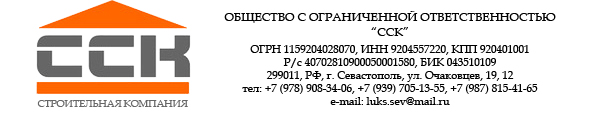 ООО «ССК», ОГРН 1159204028070, ИНН 9204557220Юридический адрес: 445021, РФ, Самарская область, г. Тольятти, ул. Баныкина, д. 32А, 2 этаж	Тел. 8 (8482) 610511№ 66 От 10.08.2020Наименование строительных работед.изм.кол-воцена за ед.стоимость работ Наименование строительных работед.изм.кол-воцена за ед.стоимость работ Устройство фундаментовРабота мех.лопаты, срезка растительного слоячас420008000Механизированная выемка грунта под сваи 400-300мм L- 3мшт3795035150Выемка грунта, планировка под ростверкм3118008800Армирование, установка опалубки, бетонирование ростверкам319350066500Армирование, бетонирование свай с вибрированием (ф-0,4-0,3м, L-3,6м.)м317450076500ИТОГО работа:194950Пленка 150 мкркомплекс125002500Бетон М-250 для свайм317340057800Бетон М-250 для ростверкам320340068000Арматура 6-16 ммт.24300086000Проволока вязальнаякомплекс125002500Пиломатериалы на опалубкум33,51200042000Песок а/м Камазрейс160006000Гвозди, катанка, метизы, шпильки, крепежкомплекс155005500Расходные материалыкомплекс175007500Доставка материаловкомплекс11000010000ИТОГО материал:287800ИТОГО:482750Устройство пола 1 этажа по грунтуОбратная засыпка суглинка/песка с уплотнениемм35780045600Устройство опалубки, армирование, бетонирование (плита пола) 100мм.м214345064350ИТОГО работа:109950Бетон М-250м315340051000Арматура для плиты 10мм т.1,24300051600Пленка 200 мкркомплекс135003500Песок/суглинок а/м Камазрейс9600054000Проволока вязальнаякомплекс120002000Доставка материаловкомплекс130003000ИТОГО материал:165100ИТОГО:275050Кладка стен и перегородокКладка стен наружных из газобетонных блоковм3582100121800Кладка перегородок из блоков 120*200*400(перегородки)м274,545033525Кладка перегородок из кирпича 250ммм319,3450086850Монтаж перемычек из газобетонашт135006500Устройство жб перемычек над дверными проемами(перемычки на перегородках 120 и 250 мм)п.м.17,775013275Устройство жб перемычек над оконными проемамип.м.7,28506120ИТОГО работа:268070Раствор цементно-песчаный для внутренних перегородокм37280019600Бетон для перемычекм31,334004420Клей для газобетона 25 кгшт6524816120Газобетонный блок Новоблок 625х400х250м3583300191400Перемычка из газобетона 1500х400х250шт8240019200Перемычка из газобетона 2000х400х250шт232006400Перемычка из газобетона 2500х400х250шт240008000Перемычка из газобетона 3000х200х250шт224004800Блок перегородочный 12х20х40шт9372422488Кирпич рядовой, полуторныйшт59001270800Сетка для кладки блоков и кирпичам214011015400Арматура для кладки блоков и бетонирования перемычект.420000,3514700Эпп 50ммшт4185740Расходные материалыкомплекс150005000Доставка газобетонарейс21300026000Разгрузка газобетона, работа автокраначас415006000Доставка перегородочных блоковрейс135003500Доставка кирпичарейс235007000Доставка материаловкомплекс165006500ИТОГО материал:448068ИТОГО:716138Монолитный пояс на отм.+2.600.Сборка/разборка опалубки, армирование, бетонирование монолитного поясап.м.6780053600ИТОГО работа:53600Бетон М-250 для монолитного поясам32,534008500Арматура для армопояса 6-10мм т.0,22435009570Расходные материалыкомплекс110001000Скобы, гвозди, саморезы,шпильки, гайкикомплекс125002500Доставка материаловкомплекс115001500ИТОГО материал:23070ИТОГО:76670Устройство терасс, ступеней, кирпичная кладка колонн Шлифовка бруса 150х150, обработка маслом, монтажп.м.7575056250Устройство опалубки, армировапние, бетонирование ступенейп.м.13,65507480Устройство опалубки, армировапние, бетонирование ростверка крылецм33,5400014000Обратная засыпка суглинка/песка с уплотнениемм368004800ИТОГО работа:82530Песок/суглинок а/м Камазрейс160006000Пиломатериалы: брус 150*150м31,71200020400Масло-воск для древисины 0,375лшт811008800Арматура для ростверка 6-12мм т.0,1430004300Пленка 200 мкркомплекс110001000Бетон М-200м33,5330011550Доставка материаловкомплекс125002500ИТОГО материал:54550ИТОГО:137080Устройство вентканалов и дымоходовКладка блоковшт9002522500Кладка кирпича на трубы дымоходашт12002530000ИТОГО работа:52500Арматура для кладки блоковкомплекс130003000Кирпич облицовочныйшт12001518000Раствор цементно-песчаныйм32,528007000Трубы асб.цементные 150мм (на дымоход)шт58504250Трубы асб.цементные 100мм (на дымоход)шт67504500Блок 12х20х40 (на дымоход)шт9002118900Расходные материалыкомплекс110001000Доставка материаловкомплекс170007000ИТОГО материал:63650ИТОГО:116150Перекрытие 1-го этажа Устройство перекрытия с огнезащитой и звуко-теплоизоляциейм235,365022945Настил шпунтованной доски 36х112м235,335012355Устройство опалубки из профлиста, армирование, бетонирование монолитного перекрытиям215,5200031000ИТОГО работа:66300Арматура для плиты 6-12мм т.0,44350017400Пиломатериалы: доска 50х200м30,7120008400Пиломатериалы: доска 25х100м30,45120005400Доска шпунтованная 36*112м23880030400Бетон М-250 для монолитного перекрытиям32,534008500Профлист Н-75м21875013500Огнебиозащита Сенеж, 20 л шт222004400Плиты минераловатные, толщина 200 ммм37,1250017750Гидроизоляционная, паропроницаемая плёнка, 70 м2шт125002500Расходные материалыкомплекс130003000Скобы, гвозди, саморезыкомплекс150005000Доставка материаловкомплекс160006000ИТОГО материал:122250ИТОГО:188550Перекрытие 2-го этажа Устройство перекрытия с огнезащитой и звуко-теплоизоляциейм25165033150ИТОГО работа:33150Пиломатериалым30,593004650Арматура для плиты 6-12мм т.0,254350010875Пиломатериалы: доска 50х200м311200012000Пиломатериалы: доска 25х100м30,7120008400Огнебиозащита Сенеж, 20 л шт222004400Плиты минераловатные, толщина 200 ммм310,5250026250Гидроизоляционная, паропроницаемая плёнка, 70 м2шт225005000Расходные материалыкомплекс130003000Скобы, гвозди, саморезыкомплекс150005000Доставка материаловкомплекс160006000ИТОГО материал:70050ИТОГО:103200Устройство крышиМонтаж скатной кровли из металлочерепицы, устройство пароизоляции, устройство обрешетки, контробрешетки и стропильной системы, обработка огнезащитными составами, утепление(дом, терасса, крыльцо)м22521400352800Подшивка карнизных свесов ПВХ панелямим.п.9955054450ИТОГО работа:407250Брус 150х50х6м, 25х150х6мм31212000144000Брус 50х40х3мшт80907200Гидроизоляционная плёнка, 70 м2шт4250010000Утеплитель базальтовый 50ммм320250050000Гидроизоляционная, паропроницаемая плёнка, 70 м2шт325007500Металлочерепица, 0,5мм. Цвет Шоколадм227032086400Огнебиозащита Сенеж, 20 л шт6220013200Комплектующие (конек, карнизные планки, планка торцевая, планка примыкания, ендова)п.м.5525013750Панели ПВХ (сафиты) для подшивки свесов м27065045500Скобы, гвозди, саморезыкомплекс11200012000Расходные материалыкомплекс150005000Доставка материаловкомплекс11200012000ИТОГО материал:406550ИТОГО:813800Оконные конструкцииУстановка оконм243,290038880ИТОГО работа:38880Окно ШхВ 1800х1700мм. Профиль Века 70мм. Ламинация с улицы, 2х створчатое. шт22471849436Окно ШхВ 2400х1800мм. Профиль Века 70мм. Ламинация с улицы, 3х створчатое. шт13573635736Окно ШхВ 900х2100мм. Профиль Века 70мм. Ламинация с улицы, 1х створчатое. шт11464814648Окно ШхВ 900х900мм. Профиль Века 70мм. Ламинация с улицы, 1х створчатое. шт181918191Окно ШхВ 2800х1500мм. Профиль Века 70мм. Ламинация с улицы, 3х створчатое. шт13475334753Окно ШхВ 1200х1700мм. Профиль Века 70мм. Ламинация с улицы, 2х створчатое. шт12074120741Окно ШхВ 700х1700мм. Профиль Века 70мм. Ламинация с улицы, 1х створчатое. шт21151023020Окно ШхВ 900х1700мм. Профиль Века 70мм. Ламинация с улицы, 1х створчатое. шт11290212902Окно ШхВ 1500х1700мм. Профиль Века 70мм. Ламинация с улицы, 2х створчатое. шт12281622816Окно ШхВ 1500х2410мм. Профиль Века 70мм. Ламинация с улицы, 2х створчатое. шт12988029880Окно ШхВ 1200х2450мм. Профиль Века 70мм. Ламинация с улицы, 2х створчатое. шт22782455648Окно ШхВ 3200х2450мм. Профиль Века 70мм. Ламинация с улицы, 4х створчатое. шт16292462924Пенашт103503500Расходные материалыкомплекс135003500Доставка, разгрузка конструкцийкомплекс140004000ИТОГО материал:381695ИТОГО:420575ИТОГО за строительные работы3141413Отделочные и енженерные работыНаименование работед.изм.кол-воцена за ед. изм.стоимость работ Наименование работед.изм.кол-воцена за ед. изм.стоимость работ Штукатурка стенГрунтовка, штукатурка стен под маяк(работа+материал). м2447500223500ИТОГО работа:223500Цементная стяжка полаСтяжка пола под маяк (работа+материал). Покрытие готово под укладку ламината, линолеума, плитки м2117,580094000ИТОГО работа:94000Отделка фасадаОтделка фасада "Короед" без утепления (работа+материал). м2187,51650309375ИТОГО работа:309375Отопление, водопровод, канализацияМонтаж котельнойУстановка и подключение напольного котлашт.155005500Монтаж и подключение водонагревателя 150лшт.145004500Монтаж термосмесительного узла (гидрострелка)шт.145004500Пуско-наладочные работы130003000ОтоплениеУкладка пенополистирола и сетки на полм2.117,510011750Монтаж теплого полам2.117,540047000Монтаж коллектора тёп.полашт.125002500Пробивка отверстийшт.63502100Монтаж стояков отопленияшт.220004000Водопровод, канализацияПробивка отверстийшт.63502100Монтаж узла ввода хол.воды (без водоочиски)шт.140004000Прокладка канализационной трубы d-110мм внутри границ зданияп.м.124505400Прокладка канализационной трубы d-50мм внутри границ зданияп.м.83502800Монтаж ст. ХГВСшт.320006000Штробление стенм2.104504500Монтаж  разводки ХГВС  к сантех-приборамточка10250025000Монтаж  трубы для поливочного кранаточка122002200ИТОГО работа:136850Электромонтажные работыШтроба под укладку провода. 20*20п.м.4025010000Штроба под укладку провода. 120*40п.м.26001200Укладка проводап.м.5005527500Монтаж гофрып.м.3005516500Бурение под подрозетникшт6022013200Монтаж подрозетника, вмазкашт60804800Установка наружней распаечной коробкишт15801200Коммутация распаечной коробки, пайкашт156509750Подключение узо 2-х полюсного/диф.автоматашт45002000Подключение автомата 1 полюсногошт93002700Установка ШРВ 36 группы со штробойшт120002000Бурение отверстий 32д, толщина стен 200-400 мм.шт63001800ИТОГО по работам:92650Устройство выгребной ямы с переливомМеханизированная выемка грунта под выгребную яму с ручной доработкой (2,3х4,6х5,6м)м36025015000Ручная доработка котлованам3510005000Работа мех.лопаты, перемещение грунтачас420008000Установка колец d-2мшт85004000Установка плиты перекрытия d-2мшт25001000Установка колец d-1мшт34001200Установка плиты перекрытия и люка d-1м (выгребная яма)шт44001600Установка днища d-1мшт1400400Ручная выемка грунта под троншею, для протяжки канализации (12х1,5х0,6м)м310,88008640Прокладка канализационной трубы d-110мм (снаружи дома)п.м.153505250Отсыпка песком под протяжку трубп.м.151001500Обратная засыпка траншеи под канализацию с уплотнениемм310,87007560Обратная засыпка вокруг колодца с уплотнениемм32070014000Отсыпка щебнем дна выгребной ямыкомплекс110001000ИТОГО работа:74150ИТОГО за работы:930525Наименование материаловед.изм.кол-воцена за едстоимость материаловработ Наименование материаловед.изм.кол-воцена за едстоимость материаловработ Материалы для электромонтажаКабель ВВГ нг лс 3х2,5п.м.16060,79712Кабель ВВГ нг лс 3х1,5п.м.6040,62436Кабель ВВГ нг лс 2х1,5п.м.240286720Кабель ВВГ нг лс 3х4п.м.40943760Гофра 20Д п.м.300103000Клипса для гофрышт60021200Провод ТВ САТ 703п.м.5017850Расп. Коробка 100х100шт15801200Подрозетник бетоншт609540Бокс в нишу 36М с нулевой шинойшт125002500Автомат 1полюсный 16 А Legrandшт5165825Автомат 1полюсный 25 А Legrandшт2186372Автомат 1полюсный 63 А Legrandшт1289289Автомат 1полюсный 40 А Legrandшт1250250Диф автомат 25 А, 30 мА Legrandшт416426568Алебастркг5015750Расходные материалы ( крепеж, изолента, клеймники, стяжки, олово и тд.)Комплекс125002500ИТОГО:43472Материалы для отопленияЭпп 50ммшт16818531080Сетка 10х100мм для крепления труб теплого полам21809016200Дюбель для крепления Эппшт80054000Материалы для теплого полаКомплекс15300053000Водопровод и канализация Комплекс14200042000Материалы для котельной(в т.ч. Напольный котел КЛОМ) по счетуКомплекс1112133112133Расходные материалыКомплекс135003500Доставка материаловКомплекс130003000ИТОГО:264913Материалы для выгребной ямы Кольца d-2мшт8380030400Кольца d-1мшт317005100Плита перекрытия d-1мшт215003000Плита перекрытия d-2мшт235007000Люк композитный d-900ммшт210002000Днище d-2мшт135003500Трубы канализационные 110мм, отводыкомплекс175007500Цемент 50кгшт1280280Расходные материалыкомплекс110001000Доставка материалов(трубы)комплекс115001500Доставка материалов ( 2 рейса манипулятора)комплекс160006000ИТОГО материал:67280ИТОГО за материалы375665ИТОГО за работы и материалы1306190ИТОГО за строительство и отделку с инженерными сетями4447603